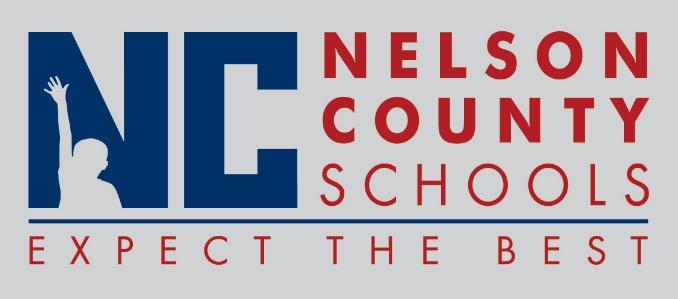 Decision PaperRECOMMENDATION:   	Approve request for the below listed Leaves of Absence.RECOMMENDED MOTION:  	I move that the Nelson County Board of Education Approve the requested Leaves of Absences as presented.Medical Leave: 		Acct Clerk		CO	Teacher 		FH	Bus Driver		Trans	IA II			NCHS	IC			COMaternity Leave: 	 AP			NH	Teacher		NCHS		Teacher		BosEducational Leave: None To:Nelson County Board of EducationFrom:Bob Morris, Executive Director of Student Supportcc:Dr. Anthony Orr, SuperintendentDate:June 19, 2017Re:  Leaves of Absence